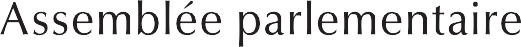 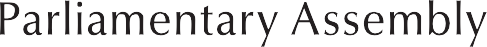 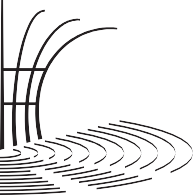 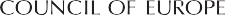 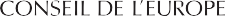 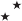 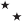 Резолюція 2132 (2016)Політичні наслідки російської агресії в УкраїніПарламентська асамблеяПонад два роки після початку російської агресії в Україні Парламентська асамблея глибоко стурбована її політичними наслідками як для самої України, так і для стабільності та безпеки в Європи в цілому.Що стосується України, то конфлікт призводить до порушення її суверенітету та територіальної цілісності. Це почалося після Євромайдану з незаконної анексії Російською Федерацією Криму та продовжилося підтримкою Росією сепаратистів на сході України та її активнішою роллю в триваючому конфлікті. З середини квітня 2014 року в результаті конфлікту загинуло понад 9300 людей, понад 21500 - отримали поранення і майже півтора мільйона - залишили свої домівки. Сотні людей перебувають у полоні або вважаються зниклими безвісти.Асамблея підтверджує свою відданість принципу мирного вирішення спорів та незалежності, суверенітету та територіальної цілісності України в межах її міжнародно визнаних кордонів.Що стосується Криму, Асамблея підтверджує засудження незаконної анексії півострова та його подальшої інтеграції до Російської Федерації, що є порушенням міжнародного права та Статуту Ради Європи (База договорів Ради Європи № 1). Асамблея висловлює жаль у зв’язку з тим, що, незважаючи на постійну відмову міжнародної спільноти визнати анексію Криму Російською Федерацією та застосувати різні види санкцій проти Російської Федерації та російських громадян, анексію не тільки не було припинено, але й ситуація з правами людини на півострові продовжує погіршуватися. Зокрема, Асамблея:засуджує незаконні вибори до Думи, що відбулися 18 вересня в окупованому Криму, і вважає їх результати недійсними. Включення суверенної території України до російських федеральних виборчих округів і створення чотирьох одномандатних округів є грубим порушенням міжнародного права та фактично компрометує легітимність російського парламенту;є глибоко стурбованою діями проти «неугодних» ЗМІ, актами залякування та переслідування опонентів, випадками зникнень та погрозами викрадення, а також репресіями щодо осіб, які належать до меншин, зокрема, кримських татар під час виконання закону про екстремізм;вважає заборону Меджлісу кримськотатарського народу, який було оголошено «екстремістською організацією», жорстким репресивним заходом проти всієї кримськотатарської спільноти та закликає скасувати цю заборону;закликає надати повний та необмежений доступ до Кримського півострова всім правозахисним органам Ради Європи для надання їм можливості здійснювати моніторингову діяльність безперешкодно та відповідно до своїх мандатів;закликає російську владу припинити незаконну анексію Криму та дозволити Україні відновити контроль над півостровом.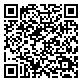 Резолюція 2132 (2016)Що стосується триваючого конфлікту на сході України, Асамблея глибоко стурбована постійними порушеннями режиму припинення вогню, що порушує Мінські домовленості та Комплекс заходів щодо їх виконання, підписані в лютому 2015 року. Загострення заворушень вздовж лінії зіткнення на Донбасі призвело до переміщення позицій обох сторін ближче до лінії зіткнення та збільшення кількості жертв серед цивільного населення внаслідок обстрілів. Асамблея також висловлює жаль у зв’язку зі збільшенням кількості порушень зобов’язань щодо відведення озброєння та обмеження свободи пересування Спеціальної моніторингової місії Організації з безпеки та співробітництва в Європі (ОБСЄ).Асамблея підтверджує свою підтримку у питаннях мирного вирішення конфлікту та Мінського процесу. Вона повторно закликає, щоб:Російська Федерація вивела свої війська з території України та припинила військові поставки сепаратистам;усі сторони відповідально та добросовісно виконували зобов’язання, взяті на себе в рамках Мінських угод та Комплексу заходів щодо їх виконання, починаючи з повного дотримання режиму припинення вогню.Асамблея висловлює жаль у зв’язку з тим, що в умовах погіршення безпекової ситуації та відсутності тривалого припинення вогню не було досягнуто прогресу в імплементації політичних аспектів Комплексу заходів для виконання Мінських угод.Що стосується, зокрема, питання місцевих виборів, які будуть організовані на Донбасі, Асамблея підкреслює, що для того, щоб такі вибори відповідали положенням українського законодавства та міжнародним стандартам вільних та справедливих виборів, необхідно: забезпечити покращення безпекової ситуації з наданням повного доступу Спеціальній моніторинговій місії ОБСЄ на всій території Донбасу у питанні закриття та контролю кордонів після повного виведення російських військ, найманців і зброї, а також безпечного зберігання зброї під міжнародним наглядом; забезпечити всім українським партіям можливість брати участь у виборах, а українським ЗМІ вести мовлення на Донбасі під час кампанії; забезпечити дотримання права на голосування людей з Донбасу, які є внутрішньо переміщеними в Україні або шукають притулку в Російській Федерації.Асамблея вітає звільнення одного зі своїх членів, пані Надії Савченко, після неодноразових закликів міжнародної спільноти, зокрема, у нещодавній Резолюції Асамблеї 2112 (2016) про гуманітарні занепокоєння щодо людей, захоплених під час війни в Україні. Асамблея також вітає звільнення пана Юрія Солошенка, пана Геннадія Афанасьєва та інших ув’язнених. Ці звільнення є не лише важливими проявами гуманітарного характеру, а й надають можливість зміцнити довіру між сторонами конфлікту та надати Мінському процесу позитивної динаміки. Асамблея підтверджує свій заклик звільнити всіх захоплених осіб відповідно до Резолюції 2112 (2016).Асамблея приєднується до заклику Комісара Ради Європи з прав людини у питанні притягнення до відповідальності за серйозні порушення прав людини, скоєні під час конфлікту, як важливу складову у процесі примирення. Особи, які вчинили тяжкі злочини, такі як незаконні вбивства, насильницькі зникнення та тортури по обидва боки лінії зіткнення, мають бути притягнуті до відповідальності.Лише демократична Україна, яка має стабільні, ефективні та підзвітні інституції, плюралістичне політичне середовище і вільні ЗМІ; яка нарешті виконає надані Євромайдану обіцянки реформувати корумповану та олігархічну систему, буде сильною та процвітаючою Україною, яка здатна припинити зовнішню агресію та відновити мир. Тому Асамблея:є глибоко стурбованою через постійний тиск, який чиниться на політичну опозицію та незалежні ЗМІ, та закликає українську владу дотримуватися міжнародних демократичних стандартів, зокрема, плюралізму ЗМІ та існування незалежної політичної опозиції;Резолюція 2132 (2016)закликає українську владу налагодити національний діалог і покращити відносини між різними етнічними, мовними та релігійними групами в українському суспільстві;підтримує ухвалення конституційних поправок, що стосуються судової системи та закликає українську владу ефективно впроваджувати нові заходи, рішуче боротися з усіма формами корупції, у тому числі на найвищому політичному рівні, забезпечити ефективне функціонування новостворених антикорупційних інституцій та надалі продовжувати реформи, включно з конституційною реформою щодо децентралізації;закликає українську владу ствердно врахувати заклик Європейської комісії «За демократію через право» (Венеціанської комісії) виконати її рекомендації щодо закону про люстрацію та забезпечити подальші реформи відповідно до європейських стандартів;закликає українську владу забезпечити прискорення та неупередженість розслідувань і проваджень, пов’язаних із випадками насилля під час Євромайдану, а також з трагічними подіями в Одесі в травні 2014 року для забезпечення правосуддя та зміцнення довіри громадськості щодо системи кримінального правосуддя, також згідно з рекомендаціями Міжнародної консультативної групи, створеної Генеральним секретарем Ради Європи;вітає збільшення підтримки, яку Рада Європи надає Україні, зокрема через План дій Ради Європи на 2015-2017 рр., і закликає держав-членів розглянути питання про надання додаткового фінансування, в тому числі через добровільні внески.Окрім наслідків конфлікту для України, Асамблея висловлює жаль у зв’язку з тим, що конфлікт і дії Російської Федерації у цьому відношенні в цілому підірвали стабільність та безпеку на нашому континенті, а також поступ на шляху до стратегічного партнерства з Російською Федерацією протягом останніх кількох десятиліть. Європейський Союз також повинен зробити висновки та поміркувати над стратегіями щодо майбутнього регіону, які дозволять зменшити поточну напруженість та сприятимуть відновленню довіри до країн-сусідів. Що стосується економічних наслідків конфлікту, то Асамблея зазначає, що вони істотні не лише для самої України та Російської Федерації, а й для Європейського Союзу та кількох європейських країн, які по-різному, але істотно постраждали від санкцій проти Російської Федерації та російських контрсанкцій. Суперечки щодо санкцій розділяють Європейський Союз і загрожують його єдності. Проте міжнародний тиск, у тому числі санкції, має тривати до припинення російської агресії та повного відновлення суверенітету та територіальної цілісності України в її міжнародно визнаних кордонах.Асамблея закликає держав-членів Ради Європи зробити все можливе, щоб підтримати процес відновлення миру в Україні для уникнення подальшої ескалації насильства, що призведе до небезпечних наслідків для цивільного населення, яке проживає у зоні конфлікту, або переростання у «заморожений» або «напівзаморожений» конфлікт, продовжуючи нестабільність і небезпеку в Україні та всій Європі.Зі свого боку, Асамблея може слугувати унікальною платформою для діалогу та міжпарламентської співпраці та зробити позитивний внесок у мирне вирішення конфлікту, зокрема, сприяючи зміцненню довіри. Асамблея висловлює жаль у зв’язку з тим, що досі не могла вдатися до притаманної для неї парламентської дипломатії, головним чином через те, що російські парламентарі не брали участі в її діяльності протягом двох років поспіль і припинили співпрацю з процедурою моніторингу Асамблеї. Незважаючи на розбіжності щодо походження кризи, Асамблея підтверджує свій заклик до російської влади виконати вимоги Асамблеї, сформульовані в Резолюції 1990 (2014) про перегляд по суті раніше ратифікованих повноважень російської делегації, Резолюції 2034 (2015) про оскарження по суті ще не Резолюція 2132 (2016)ратифікованих повноважень російської делегації та Резолюції 2063 (2015) про розгляд скасування раніше затверджених повноважень делегації Російської Федерації (відповідно пункту 16 Резолюції 2034 (2015)), і вирішує, що лише значний і відчутний прогрес у їх виконанні може стати основою для відновлення повноцінного, взаємоввічливого діалогу з Асамблеєю.Асамблея вирішує продовжувати уважно стежити за політичними та гуманітарними наслідками конфлікту в Україні, а також за проблемами, пов’язаними з правами людини та верховенством права, які конфлікт створює на територіях, що знаходяться під або поза контролем Уряду України, і розглянути ці питання на жовтневій сесії 2017 року, за умови, що відсутні надзвичайні обставини, які вимагали б негайного розгляду.